НОВОСИБИРСКАЯ ОБЛАСТЬЗАКОНО КУЛЬТУРЕ В НОВОСИБИРСКОЙ ОБЛАСТИПринятпостановлением Новосибирского областного Совета депутатовот 28.06.2007 N 124-ОСДГлава I. ОБЩИЕ ПОЛОЖЕНИЯСтатья 1. Предмет правового регулированияПредметом правового регулирования настоящего Закона является определение основных принципов государственной политики Новосибирской области в сфере культуры, полномочий органов государственной власти Новосибирской области и основных направлений культурной деятельности на территории Новосибирской области.(в ред. Закона Новосибирской области от 02.11.2015 N 5-ОЗ)Статья 2. Основные понятия, используемые в настоящем Законе1. В целях настоящего Закона используются следующие понятия:абзац утратил силу. - Закон Новосибирской области от 02.11.2015 N 5-ОЗ;организация культуры в Новосибирской области (далее - организация культуры) - организация, созданная для осуществления культурной деятельности (театрально-зрелищные и концертные организации, библиотеки, музеи, выставочные залы и центры, планетарии, дома культуры, клубы, центры и дома народного творчества, парки культуры и отдыха, зоопарки, кинотеатры, киновидеопрокатные и кинозрелищные организации, организации, осуществляющие свою деятельность в области сохранения, использования, популяризации и государственной охраны объектов культурного наследия, иные организации, предоставляющие услуги в сфере культуры), а также образовательные организации, осуществляющие деятельность по реализации образовательных программ в области искусства;(в ред. Законов Новосибирской области от 05.03.2013 N 302-ОЗ, от 02.04.2014 N 426-ОЗ)государственное учреждение культуры Новосибирской области (далее - учреждение культуры) - некоммерческая организация, созданная Новосибирской областью для осуществления управленческих, социально-культурных или иных функций некоммерческого характера в сфере культуры и искусства;(в ред. Законов Новосибирской области от 04.02.2011 N 39-ОЗ, от 02.04.2014 N 426-ОЗ)абзац утратил силу. - Закон Новосибирской области от 02.11.2015 N 5-ОЗ;работник культуры в Новосибирской области (далее - работник культуры) - физическое лицо, осуществляющее профессиональную деятельность в сфере предоставления гражданам культурных благ.(в ред. Закона Новосибирской области от 02.04.2014 N 426-ОЗ)2. Иные понятия, используемые в настоящем Законе, применяются в том же значении, что и в федеральном законодательстве.(в ред. Закона Новосибирской области от 02.11.2015 N 5-ОЗ)Статья 3. Правовое регулирование отношений в сфере культуры(в ред. Закона Новосибирской области от 02.11.2015 N 5-ОЗ)Правовое регулирование отношений в сфере культуры в Новосибирской области осуществляется на основе Конституции Российской Федерации, Закона Российской Федерации от 9 октября 1992 года N 3612-1 "Основы законодательства Российской Федерации о культуре", других федеральных законов и иных нормативных правовых актов Российской Федерации, Устава Новосибирской области, настоящего Закона, иных законов Новосибирской области и нормативных правовых актов Новосибирской области.Статья 4. Задачи законодательства Новосибирской области о культуреЗадачами законодательства Новосибирской области о культуре является создание правовых основ для:обеспечения прав граждан Российской Федерации, иностранных граждан и лиц без гражданства в сфере культуры на территории Новосибирской области;реализации государственной политики в сфере культуры и основных принципов организации культурной деятельности в Новосибирской области;разработки и осуществления мероприятий по сохранению и развитию культуры в Новосибирской области;осуществления деятельности в сфере культуры по формированию нравственности и эстетическому воспитанию населения, в первую очередь детей и молодежи;регулирования деятельности учреждений и организаций культуры;развития и поддержки творческих коллективов, учреждений и организаций культуры, общественных инициатив и предложений граждан в сфере культуры.Статья 5. Сферы применения настоящего Закона(в ред. Закона Новосибирской области от 02.11.2015 N 5-ОЗ)1. Настоящий Закон регулирует отношения в следующих сферах:(в ред. Закона Новосибирской области от 02.11.2015 N 5-ОЗ)организация библиотечного обслуживания населения;создание и поддержка государственных музеев (за исключением федеральных государственных музеев, перечень которых утверждается Правительством Российской Федерации);организация и поддержка учреждений культуры (за исключением федеральных учреждений культуры и искусства, перечень которых утверждается уполномоченным Правительством Российской Федерации федеральным органом исполнительной власти);(в ред. Закона Новосибирской области от 04.12.2008 N 286-ОЗ)поддержка народных художественных промыслов (за исключением организаций народных художественных промыслов, перечень которых утверждается уполномоченным Правительством Российской Федерации федеральным органом исполнительной власти);(в ред. Закона Новосибирской области от 04.12.2008 N 286-ОЗ)поддержка региональных и местных национально-культурных автономий;(в ред. Закона Новосибирской области от 02.04.2014 N 426-ОЗ)иная деятельность, в результате которой сохраняются, создаются, распространяются и осваиваются культурные ценности и блага.2. Отношения в сфере сохранения, использования и популяризации объектов культурного наследия (памятников истории и культуры), находящихся в государственной собственности Новосибирской области, государственной охраны объектов культурного наследия (памятников истории и культуры) регионального значения регулируются Законом Новосибирской области от 25 декабря 2006 года N 79-ОЗ "Об объектах культурного наследия (памятниках истории и культуры), расположенных на территории Новосибирской области".(в ред. Закона Новосибирской области от 02.11.2015 N 5-ОЗ)Статья 6. Принципы государственной политики Новосибирской области в сфере культурыРеализация государственной политики Новосибирской области в сфере культуры является одним из приоритетных направлений деятельности органов государственной власти Новосибирской области и основывается на следующих принципах:признание основополагающей роли культуры в процессе развития и самореализации личности, гуманизации общества, воспитания населения в духе уважения к общечеловеческим ценностям, гражданственности и патриотизма;неотъемлемость прав каждого человека на культурную деятельность и творчество в сфере культуры;обеспечение свободного доступа к культурным ценностям и благам;сохранение национальной самобытности народов, проживающих в Новосибирской области;обеспечение эффективной работы учреждений культуры;поддержка и развитие профессионального искусства, народного творчества, музейного и библиотечного дела, кинематографии в Новосибирской области;поддержка и развитие детского и юношеского творчества;создание и развитие системы образования в сфере культуры;абзац утратил силу. - Закон Новосибирской области от 02.04.2019 N 356-ОЗ;поддержка деятельности общественных объединений и организаций в сфере культуры;абзац утратил силу. - Закон Новосибирской области от 02.04.2019 N 356-ОЗ;невмешательство органов государственной власти Новосибирской области в творческую деятельность граждан, учреждений и организаций культуры, за исключением случаев, установленных федеральным законодательством.Статья 7. Обязательность культурных аспектов в государственных программах Новосибирской области(в ред. Законов Новосибирской области от 04.02.2011 N 39-ОЗ, от 02.04.2014 N 426-ОЗ)Для обязательного учета культурного аспекта во всех государственных программах Новосибирской области экономического, экологического, социального, национального развития проекты данных программ подвергаются обязательной независимой и гласной экспертизе группами специалистов в области культуры. Порядок формирования групп специалистов и проведения экспертизы устанавливается Правительством Новосибирской области.(в ред. Законов Новосибирской области от 04.02.2011 N 39-ОЗ, от 02.04.2014 N 426-ОЗ)Глава II. ПОЛНОМОЧИЯ ОРГАНОВ ГОСУДАРСТВЕННОЙ ВЛАСТИНОВОСИБИРСКОЙ ОБЛАСТИ В СФЕРЕ КУЛЬТУРЫСтатья 8. Полномочия Законодательного Собрания Новосибирской области в сфере культуры(в ред. Закона Новосибирской области от 04.02.2011 N 39-ОЗ)К полномочиям Законодательного Собрания Новосибирской области в сфере культуры относятся:(в ред. Закона Новосибирской области от 04.02.2011 N 39-ОЗ)1) принятие законов Новосибирской области в сфере культуры, осуществление контроля за их соблюдением и исполнением;(в ред. Закона Новосибирской области от 02.11.2015 N 5-ОЗ)2) исключен с 1 января 2009 года. - Закон Новосибирской области от 04.12.2008 N 286-ОЗ;3) - 4) утратили силу. - Закон Новосибирской области от 02.04.2019 N 356-ОЗ;5) утратил силу. - Закон Новосибирской области от 04.02.2011 N 39-ОЗ;6) иные полномочия в соответствии с федеральным законодательством и законодательством Новосибирской области.(п. 6 в ред. Закона Новосибирской области от 02.11.2015 N 5-ОЗ)Статья 9. Полномочия Правительства Новосибирской области в сфере культуры(в ред. Закона Новосибирской области от 04.02.2011 N 39-ОЗ)К полномочиям Правительства Новосибирской области в сфере культуры относятся:(в ред. Закона Новосибирской области от 04.02.2011 N 39-ОЗ)1) определение состава (перечня) культурного достояния народов Российской Федерации и представление его в Правительство Российской Федерации для утверждения;2) обеспечение исполнения законодательства Новосибирской области о культуре;3) утратил силу. - Закон Новосибирской области от 02.04.2014 N 426-ОЗ;4) организация библиотечного обслуживания населения;5) создание и поддержка государственных музеев, находящихся в государственной собственности Новосибирской области;6) поддержка учреждений культуры, образовательных организаций, осуществляющих деятельность по реализации образовательных программ в области искусства, расположенных на территории Новосибирской области;(в ред. Закона Новосибирской области от 02.04.2014 N 426-ОЗ)7) поддержка народных художественных промыслов (за исключением организаций народных художественных промыслов, перечень которых утверждается уполномоченным Правительством Российской Федерации федеральным органом исполнительной власти);(в ред. Закона Новосибирской области от 04.12.2008 N 286-ОЗ)8) установление порядка отнесения изделий, изготавливаемых на территории Новосибирской области, к изделиям народных художественных промыслов и порядка создания художественно-экспертного совета по народным художественным промыслам;9) поддержка региональных и местных национально-культурных автономий;(п. 9 в ред. Закона Новосибирской области от 02.04.2014 N 426-ОЗ)10) утратил силу. - Закон Новосибирской области от 04.02.2011 N 39-ОЗ;11) установление порядка поддержки творческих проектов в сфере культуры Новосибирской области;12) определение порядка государственной поддержки деятелей культуры, творческой молодежи, работников культуры, общественных организаций в сфере культуры;13) создание условий для реализации инвестиционных проектов в сфере культуры;14) определение порядка формирования групп специалистов и проведения экспертизы проектов государственных программ Новосибирской области экономического, экологического, социального, национального развития;(в ред. Законов Новосибирской области от 04.02.2011 N 39-ОЗ, от 02.04.2014 N 426-ОЗ)15) иные полномочия в соответствии с федеральным законодательством и законодательством Новосибирской области.(п. 15 в ред. Закона Новосибирской области от 02.11.2015 N 5-ОЗ)Статья 10. Полномочия областного исполнительного органа государственной власти Новосибирской области, уполномоченного в сфере культурыК полномочиям областного исполнительного органа государственной власти Новосибирской области, уполномоченного в сфере культуры, относятся:1) реализация мер по обеспечению гарантий прав граждан на свободу всех видов творчества, участие в культурной жизни, пользование учреждениями и организациями культуры, на библиотечное обслуживание, на доступ к информации и культурным ценностям;2) разработка и реализация государственных программ Новосибирской области в сфере культуры в порядке, установленном Правительством Новосибирской области;(в ред. Законов Новосибирской области от 04.02.2011 N 39-ОЗ, от 02.11.2015 N 5-ОЗ)2.1) утратил силу. - Закон Новосибирской области от 12.03.2024 N 427-ОЗ;2.2) утверждение положения об общественном совете по проведению независимой оценки качества условий оказания услуг организациями культуры;(п. 2.2 в ред. Закона Новосибирской области от 02.04.2019 N 356-ОЗ)3) координация деятельности учреждений и организаций культуры, находящихся в ведении Новосибирской области;4) утратил силу. - Закон Новосибирской области от 02.11.2015 N 5-ОЗ;5) утратил силу. - Закон Новосибирской области от 02.04.2014 N 426-ОЗ;6) разработка и реализация мероприятий по поддержке учреждений культуры;7) организация профессионального обучения и дополнительного профессионального образования работников культуры;(в ред. Законов Новосибирской области от 02.04.2014 N 426-ОЗ, от 02.07.2014 N 454-ОЗ)8) обеспечение комплектования и сохранности фондов библиотек, находящихся в государственной собственности Новосибирской области;9) поддержка развития концертно-исполнительской, гастрольной и выставочной деятельности профессиональных коллективов и исполнителей;10) содействие развитию народного творчества, деятельности национально-культурных автономий, сохранению и развитию народных промыслов и ремесел;11) поддержка творчески одаренных детей, обучающихся в образовательных организациях, осуществляющих деятельность по реализации образовательных программ в области искусства, участников самодеятельных художественных коллективов;(в ред. Закона Новосибирской области от 02.04.2014 N 426-ОЗ)12) реализация мер государственной поддержки деятелей культуры, творческой молодежи, работников культуры, общественных организаций в сфере культуры;13) поддержка инновационной деятельности учреждений культуры;14) формирование групп специалистов в области культуры для проведения экспертизы проектов государственных программ Новосибирской области экономического, экологического, социального, национального развития;(в ред. Законов Новосибирской области от 04.02.2011 N 39-ОЗ, от 02.04.2014 N 426-ОЗ)14.1) размещение информации о результатах независимой оценки качества условий оказания услуг организациями культуры на своем официальном сайте и официальном сайте для размещения информации о государственных учреждениях в информационно-телекоммуникационной сети "Интернет";(п. 14.1 введен Законом Новосибирской области от 02.11.2015 N 5-ОЗ; в ред. Закона Новосибирской области от 02.04.2019 N 356-ОЗ)14.2) обеспечение на своем официальном сайте в информационно-телекоммуникационной сети "Интернет" технической возможности выражения мнений получателями услуг о качестве условий оказания услуг организациями культуры;(п. 14.2 введен Законом Новосибирской области от 02.11.2015 N 5-ОЗ; в ред. Закона Новосибирской области от 02.04.2019 N 356-ОЗ)15) иные полномочия в соответствии с федеральным законодательством и законодательством Новосибирской области.(п. 15 в ред. Закона Новосибирской области от 02.11.2015 N 5-ОЗ)Глава III. ГОСУДАРСТВЕННАЯ ПОДДЕРЖКА КУЛЬТУРНОЙДЕЯТЕЛЬНОСТИ В НОВОСИБИРСКОЙ ОБЛАСТИСтатья 11. Поддержка учреждений культуры1. Органы государственной власти Новосибирской области в целях реализации прав граждан на участие в культурной жизни, пользование учреждениями культуры, на доступ к культурным ценностям осуществляют поддержку учреждений культуры независимо от форм собственности (за исключением федеральных учреждений культуры, перечень которых устанавливается в соответствии с федеральным законодательством).2. Поддержка учреждений культуры, указанных в части 1 настоящей статьи, включает в себя:1) утратил силу. - Закон Новосибирской области от 02.04.2014 N 426-ОЗ;2) содействие участию учреждений культуры в международных, всероссийских, межрегиональных и областных фестивалях, конкурсах, смотрах, научно-практических конференциях и семинарах, международных культурных обменах;3) предоставление имущества, находящегося в государственной собственности Новосибирской области, во временное пользование для проведения культурно-массовых мероприятий в порядке, установленном федеральным законодательством и законодательством Новосибирской области.(п. 3 в ред. Закона Новосибирской области от 02.11.2015 N 5-ОЗ)Статья 12. Организация библиотечного обслуживания населения библиотеками, находящимися в государственной собственности Новосибирской области1. Организация библиотечного обслуживания населения библиотеками, находящимися в государственной собственности Новосибирской области (далее - библиотеки Новосибирской области), включает в себя:1) создание государственной сети общедоступных библиотек, бесплатно осуществляющих основные виды библиотечного обслуживания;2) комплектование библиотек Новосибирской области, формирование единых подходов к повышению эффективности использования, обеспечению сохранности библиотечных фондов и их доступности населению;3) утратил силу. - Закон Новосибирской области от 02.04.2014 N 426-ОЗ;4) формирование единой информационной системы для обеспечения взаимоиспользования библиотечных ресурсов Новосибирской области;5) внедрение автоматизированных электронных систем и средств контроля;6) иные меры, направленные на улучшение организации библиотечного обслуживания населения.2. Органы государственной власти Новосибирской области не вправе принимать решения и осуществлять действия, которые влекут ухудшение материально-технического обеспечения действующих библиотек, находящихся на бюджетном финансировании, их перевод в помещения, не соответствующие требованиям охраны труда, требованиям хранения библиотечных фондов и библиотечного обслуживания, установленным Федеральным законом от 29 декабря 1994 года N 78-ФЗ "О библиотечном деле".(в ред. Закона Новосибирской области от 02.11.2015 N 5-ОЗ)3. Утратила силу. - Закон Новосибирской области от 02.11.2015 N 5-ОЗ.Статья 13. Создание и поддержка государственных музеев, обеспечение сохранности государственной части Музейного фонда Российской Федерации, переданной в оперативное управление государственным музеям Новосибирской области(в ред. Закона Новосибирской области от 02.07.2014 N 454-ОЗ)1. Органы государственной власти Новосибирской области создают областные государственные музеи в порядке, предусмотренном федеральным законодательством.2. В целях осуществления поддержки государственных музеев органы государственной власти Новосибирской области осуществляют:1) закрепление музейных предметов и музейных коллекций, включенных в состав государственной части Музейного фонда Российской Федерации и являющихся собственностью Новосибирской области, за областными государственными музеями на праве оперативного управления;(в ред. Закона Новосибирской области от 02.07.2014 N 454-ОЗ)2) деятельность, способствующую оказанию услуг по обеспечению доступа к музейным предметам и музейным коллекциям;3) создание необходимых условий для комплектования, хранения, публикации, иных форм использования музейных предметов и музейных коллекций, включенных в состав государственной части Музейного фонда Российской Федерации и являющихся собственностью Новосибирской области, в целях просветительной, образовательной деятельности;4) передачу, в случае необходимости, музейных предметов и музейных коллекций, включенных в состав негосударственной части Музейного фонда Российской Федерации, на хранение в государственные музеи.3. Утратила силу. - Закон Новосибирской области от 10.02.2022 N 174-ОЗ.Статья 14. Поддержка негосударственной части Музейного фонда Российской Федерации и негосударственных музеевОрганы государственной власти Новосибирской области в пределах своих полномочий могут оказывать поддержку негосударственной части Музейного фонда Российской Федерации и негосударственным музеям на территории Новосибирской области в различных формах в соответствии с Федеральным законом от 26 мая 1996 года N 54-ФЗ "О Музейном фонде Российской Федерации и музеях в Российской Федерации".(в ред. Закона Новосибирской области от 02.11.2015 N 5-ОЗ)Статья 15. Поддержка театров и концертных организаций в Новосибирской областиПоддержка театров и концертных организаций в Новосибирской области органами государственной власти Новосибирской области включает в себя следующие приоритетные направления:1) создание организационных, социально-экономических условий для развития театрального, музыкального, хореографического и циркового искусства (далее - сценическое искусство);2) сохранение и развитие лучших традиций отечественного сценического искусства;3) создание условий для полной реализации творческого потенциала мастеров искусств;4) содействие в реализации инновационных проектов организации театрального дела;5) создание условий для привлечения высококвалифицированных кадров, необходимых для обновления творческих коллективов;6) содействие в осуществлении гастрольной, концертной деятельности;7) материальное стимулирование деятельности творческих работников.Статья 16. Утратила силу. - Закон Новосибирской области от 02.11.2015 N 5-ОЗ.Статья 17. Поддержка народных художественных промыслов1. Поддержка народных художественных промыслов включает в себя:1) внесение в государственные программы Новосибирской области в сфере культуры мероприятий по сохранению, возрождению и развитию народных художественных промыслов;(в ред. Законов Новосибирской области от 04.02.2011 N 39-ОЗ, от 02.04.2014 N 426-ОЗ)2) создание условий для получения образования с целью сохранения, развития, передачи мастерства по созданию художественных изделий утилитарного и (или) декоративного назначения, преемственного развития традиций Новосибирской области;3) определение порядка отнесения изделий, изготовленных на территории Новосибирской области, к изделиям народных художественных промыслов;4) установление иных мер поддержки народных художественных промыслов.2. Поддержка народных художественных промыслов осуществляется за счет средств, предусмотренных на данные цели законом Новосибирской области об областном бюджете Новосибирской области на соответствующий финансовый год, в порядке, определяемом Правительством Новосибирской области.(в ред. Закона Новосибирской области от 04.02.2011 N 39-ОЗ)Статья 18. Утратила силу. - Закон Новосибирской области от 02.11.2015 N 5-ОЗ.Статья 19. Поддержка региональных и местных национально-культурных автономий1. Органы государственной власти Новосибирской области в целях оказания поддержки, необходимой для сохранения национальной самобытности, развития национального (родного) языка и национальной культуры, укрепления единства российской нации, гармонизации межэтнических отношений, содействия межрелигиозному диалогу, а также осуществления деятельности, направленной на социальную и культурную адаптацию и интеграцию мигрантов:(в ред. Закона Новосибирской области от 02.11.2015 N 5-ОЗ)1) определяют содержание, формы, способы поддержки региональных и местных национально-культурных автономий;2) направляют деятельность организаций культуры на удовлетворение национально-культурных потребностей;3) оказывают помощь национально-культурным автономиям в создании негосударственных (общественных) учреждений национальной культуры, частных образовательных организаций по подготовке творческих работников и иных специалистов, проведении различных массовых мероприятий в области национальной культуры;(п. 3 в ред. Закона Новосибирской области от 02.04.2014 N 426-ОЗ)4) осуществляют иные мероприятия по созданию условий для сохранения, возрождения и развития национальной культуры, реализации национально-культурных прав граждан Российской Федерации, относящих себя к определенным этническим общностям.2. Поддержка региональных и местных национально-культурных автономий осуществляется за счет средств, предусмотренных на данные цели законом Новосибирской области об областном бюджете Новосибирской области на соответствующий финансовый год, в порядке, определяемом Правительством Новосибирской области.(в ред. Закона Новосибирской области от 04.02.2011 N 39-ОЗ)Глава IV. ФИНАНСОВОЕ ОБЕСПЕЧЕНИЕ ДЕЯТЕЛЬНОСТИ УЧРЕЖДЕНИЙКУЛЬТУРЫ, ФИНАНСОВАЯ ПОДДЕРЖКА ОРГАНИЗАЦИЙ КУЛЬТУРЫ И МЕРЫПОДДЕРЖКИ РАБОТНИКОВ УЧРЕЖДЕНИЙ И ОРГАНИЗАЦИЙ КУЛЬТУРЫИ ОТДЕЛЬНЫХ КАТЕГОРИЙ ГРАЖДАН(в ред. Закона Новосибирской областиот 11.02.2013 N 293-ОЗ)Статья 20. Финансовое обеспечение деятельности учреждений культуры и финансовая поддержка организаций культуры(в ред. Закона Новосибирской области от 11.02.2013 N 293-ОЗ)1. Финансовое обеспечение деятельности учреждений культуры осуществляется в соответствии с федеральным законодательством и законодательством Новосибирской области.(в ред. Законов Новосибирской области от 11.02.2013 N 293-ОЗ, от 02.11.2015 N 5-ОЗ)2. Финансовая поддержка организаций культуры осуществляется за счет средств областного бюджета Новосибирской области в порядке, установленном Правительством Новосибирской области.(в ред. Закона Новосибирской области от 04.02.2011 N 39-ОЗ)Статья 21. Меры поощрения работников учреждений и организаций культуры1. В целях повышения уровня профессионального мастерства творческих работников, поощрения мастеров искусств, лауреатов фестивалей, смотров и конкурсов, творческих коллективов Правительство Новосибирской области может устанавливать областные премии и стипендии по всем видам искусства и творческим жанрам.(в ред. Закона Новосибирской области от 04.02.2011 N 39-ОЗ)2. Работникам культуры, имеющим особые заслуги перед Новосибирской областью в сфере культуры, присваивается звание "Почетный работник культуры Новосибирской области" с единовременной денежной выплатой в размере 10000 рублей.(в ред. Закона Новосибирской области от 02.04.2019 N 356-ОЗ)Порядок присвоения звания "Почетный работник культуры Новосибирской области" определяется Правительством Новосибирской области.(в ред. Закона Новосибирской области от 04.02.2011 N 39-ОЗ)3. За значительный вклад в развитие культуры Новосибирской области учреждается премия Губернатора Новосибирской области.Размер и порядок присуждения премии Губернатора Новосибирской области за значительный вклад в развитие культуры Новосибирской области определяются Губернатором Новосибирской области.(часть 3 введена Законом Новосибирской области от 05.03.2013 N 302-ОЗ)Статья 22. Меры социальной поддержки отдельных категорий работников учреждений и организаций культуры, имеющих почетные званияРаботникам учреждений и организаций культуры, имеющим почетные звания "Народный артист Российской Федерации", "Народный художник Российской Федерации", "Заслуженный артист Российской Федерации", "Заслуженный художник Российской Федерации", "Заслуженный деятель искусств Российской Федерации", "Заслуженный работник культуры Российской Федерации", аналогичные звания в соответствии с законодательством СССР и РСФСР о государственных наградах и почетных званиях, предоставляются социальные гарантии в соответствии с законодательством Новосибирской области.Статья 22.1. Посещение учреждений и организаций культуры на льготных условиях(введена Законом Новосибирской области от 02.07.2008 N 250-ОЗ)1. Отдельным категориям граждан Российской Федерации учреждения и организации культуры, находящиеся в ведении Новосибирской области, с учетом финансовых, материально-технических и организационных возможностей устанавливают льготы на посещение проводимых ими платных мероприятий.2. Право на льготы при посещении платных мероприятий, проводимых учреждениями и организациями культуры, находящимися в ведении Новосибирской области, имеют следующие категории граждан Российской Федерации:1) дети-инвалиды и лица, их сопровождающие;2) инвалиды, признанные нетрудоспособными;3) военнослужащие, проходящие военную службу по призыву; курсанты военных профессиональных образовательных организаций и образовательных организаций высшего образования, расположенных на территории Новосибирской области, до заключения ими контракта о прохождении военной службы; лица, обучающиеся в общеобразовательных организациях, расположенных на территории Новосибирской области, реализующих дополнительные общеобразовательные программы, имеющие целью подготовку несовершеннолетних граждан к военной службе;(п. 3 в ред. Закона Новосибирской области от 02.04.2014 N 426-ОЗ)4) дети из многодетных семей.3. Порядок установления учреждениями и организациями культуры, находящимися в ведении Новосибирской области, льгот гражданам, относящимся к категориям, указанным в части 2 настоящей статьи, устанавливается областным исполнительным органом государственной власти Новосибирской области, уполномоченным в сфере культуры.(часть 3 в ред. Закона Новосибирской области от 01.07.2019 N 385-ОЗ)Глава V. ЗАКЛЮЧИТЕЛЬНЫЕ ПОЛОЖЕНИЯСтатья 23. Вступление в силу настоящего ЗаконаНастоящий Закон, за исключением части 2 статьи 21, вступает в силу через 10 дней после дня его официального опубликования.Часть 2 статьи 21 вступает в силу с 1 января 2008 года.ГубернаторНовосибирской областиВ.А.ТОЛОКОНСКИЙг. Новосибирск7 июля 2007 годаN 124-ОЗ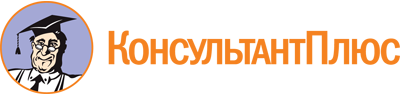 Закон Новосибирской области от 07.07.2007 N 124-ОЗ
(ред. от 12.03.2024)
"О культуре в Новосибирской области"
(принят постановлением Новосибирского областного Совета депутатов от 28.06.2007 N 124-ОСД)Документ предоставлен КонсультантПлюс

www.consultant.ru

Дата сохранения: 11.06.2024
 7 июля 2007 годаN 124-ОЗСписок изменяющих документов(в ред. Законов Новосибирской областиот 02.07.2008 N 250-ОЗ, от 04.12.2008 N 286-ОЗ, от 04.02.2011 N 39-ОЗ,от 11.02.2013 N 293-ОЗ, от 05.03.2013 N 302-ОЗ, от 02.04.2014 N 426-ОЗ,от 02.07.2014 N 454-ОЗ, от 02.11.2015 N 5-ОЗ, от 02.04.2019 N 356-ОЗ,от 01.07.2019 N 385-ОЗ, от 10.02.2022 N 174-ОЗ, от 12.03.2024 N 427-ОЗ)